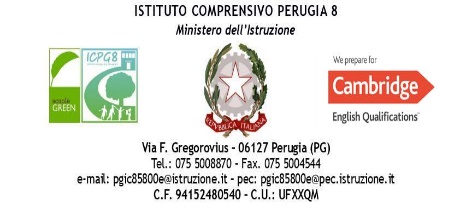 AL DIRIGENTE SCOLASTICO dell’ISTITUTO COMPRENSIVO  8Il/la sottoscritt_ __________________padre/ madre dell’alunno/a____________________Frequentante la Scuola ____________________________________________________classe______    sez__________    plesso___________________________AUTORIZZAIL/LA sig,	 ________________________________________________		_________________________________________________		_________________________________________________		_________________________________________________		_________________________________________________		__________________________________________________Ad accompagnare e ritirare il/la propri_ figli_ all’uscita di scuola, tutti i giorni sia al termine del normale orario delle lezioni sia per ingressi e uscite anticipate/posticipate; di ciò il/la sottoscritta si assume la piena responsabilità.Data_________________			Firma del delegante____________________Firma del delegato____________________   Firma del delegato____________________Firma del delegato____________________   Firma del delegato____________________Firma del delegato____________________   Firma del delegato____________________Si allegano copie dei documenti e le firme di tutti i soggetti coinvolti.